「高次脳機能障害」Ｗｅｂ研修会のご案内テーマ「高次脳機能障害 特に社会的行動障害への対応」講師　東京慈恵会医科大学附属第三病院　リハビリテーション科診療部長 教授　 渡邉　修　氏【日時】令和3年3月14日（日）13時～15時（入室12時から）＊今回は新型コロナ感染防止のためＺｏｏｍによるオンラインのみの開催となります。会場はありませんのでご注意下さい。＊参加は無料です。【お申し込み】下記のＵＲＬ又はＱＲコードよりお申し込みください。＊参加受付はお申し込みいただいたメールアドレスに返信いたします。 　　　　ＵＲＬ　https://shinsei.pref.miyazaki.lg.jp/nMJzHClq　　　　　　　　　　　　　　●ご注意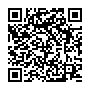 【お問い合わせ】宮崎県身体障害者相談センター／主催〒880-0032　宮崎市霧島１丁目１－２　電話０９８５－２９－２５５６ﾒｰﾙｱﾄﾞﾚｽ shintaishogaisha-sodan-c@pref.miyazaki.lg.jp 担当:黒木 藤田